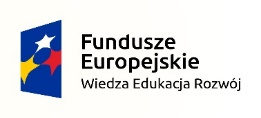 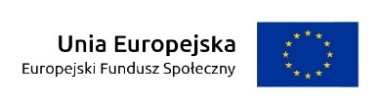 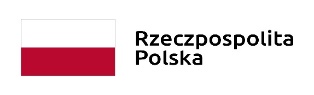 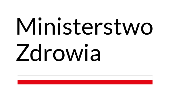 Załącznik nr 3 do WSZ-EP-15/ZO/2023Projektowane postanowienia umowy (Umowa) nr 15/ZO/2023zawarta w dniu …………………………, w Koninie pomiędzy:Wojewódzkim Szpitalem Zespolonym im. dr. Romana Ostrzyckiego w Koninie, ul. Szpitalna 45, 62-504 Konin , zarejestrowanym w Sądzie Rejonowym Poznań - Nowe Miasto i Wilda w Poznaniu, IX Wydział Gospodarczy Krajowego Rejestru Sądowego (KRS 0000030801, REGON 000311591, NIP 665-104-26-75) zwanym w dalszej treści umowy „Zamawiającym”, reprezentowanym przez:………………………………………………………………………………………………..……………………………………………………………….,a …………………………………………………………………………………………………..………………………………………………………………reprezentowanym przez:………………………………………………………………………………………… zwanym w dalszej treści umowy „Wykonawcą”którego oferta została przyjęta w rezultacie dokonania przez Zamawiającego wyboru oferty Wykonawcy w postępowaniu o udzielenie zamówienia przeprowadzonego bez stosowania ustawy PZP zgodnie z art. 2 ust. 1 pkt 1 ustawy z dnia 11 września 2019 r. Prawo Zamówień Publicznych (t.j. Dz. U. z 2022  r. poz. 1710  ze zm.) dla zamówienia którego wartość nie przekracza 130 000 zł netto (bez podatku od towarów i usług). Zamawiający i Wykonawca zwani są dalej łącznie „Stronami”, a każdy z osobna „Stroną”. Niniejsza Umowa zwana jest dalej „Umową” lub „umową”. Zamówienie  realizowane jest w ramach umowy  UM.SZP.W-5156.2022-00/39/1038 o powierzenie Grantu na realizację przedsięwzięcia pn :" Zwiększenie dostępności budynku głównego Wojewódzkiego Szpitala Zespolonego im. dr. Romana Ostrzyckiego w Koninie przy ul. Szpitalnej" Zapytanie ofertowe wraz z załącznikami oraz oferta Wykonawcy złożona przez niego  w ramach  postępowania o udzielenie zamówienia, o którym mowa wyżej, stanowią integralną część niniejszej Umowy. Strony zgodnie oświadczają, że osoby je reprezentujące przy zawieraniu niniejszej Umowy są do tego prawnie umocowane zgodnie z wymogami prawa polskiego. W związku z powyższym nie będą powoływać się na brak umocowania osoby reprezentującej w przypadku jakichkolwiek sporów mogących wyniknąć z Umowy.§ 1PRZEDMIOT UMOWYWykonawca zobowiązuje się dostarczyć (sprzedać) lampę czołową – 1 szt. odpowiadającą  opisem oraz wymogom określonym w Załączniku nr 1 (Formularzu asortymentowo-cenowym) do zapytania ofertowego WSZ-EP-15/ZO/2023, a także zrealizować obowiązki i prace wymienione odpowiednio w par. 4. Wyrób wskazany powyżej zwane są dalej również zamiennie towarem, sprzętem, asortymentem, urządzeniem lub przedmiotem umowy.Wykonawca oświadcza że posiada aktualne dokumenty potwierdzające dopuszczenie do obrotu na terenie Polski, w tym co najmniej deklarację zgodności UE. Jednocześnie sprzęt musi być oznakowany znakiem CE.§ 2WARUNKI PŁATNOŚCIZamawiający zobowiązuje się zapłacić Wykonawcy za wykonanie przedmiotu umowy, o którym mowa w § 1, wynagrodzenie w wysokości ………..……… zł brutto,- /słownie: …………….….……… złotych (0/100)/(wartość umowy) zgodnie z ofertą, stanowiącą integralną część umowyWynagrodzenie określone w ust. 1 zawiera wszystkie koszty wykonania Umowy.Zamawiający zapłaci Wykonawcy wynagrodzenie przelewem na konto Wykonawcy podane na fakturze w terminie 30 dni od dnia otrzymania przez Zamawiającego prawidłowo sporządzonej faktury. Datą zapłaty jest data obciążenia rachunku bankowego Zamawiającego. Wykonawca zobowiązany jest do wpisania na wystawionej fakturze numeru obowiązującej Umowy.Wykonawca ma możliwość przesłania faktury w wersji elektronicznej na adres platformy: www.efaktura.gov.pl. Zamawiający dopuszcza  możliwość przesyłania faktur, duplikatów faktur, korekt, not obciążeniowych i korygujących  w wersji elektronicznej na adres poczty elektronicznej: e-faktura@szpital-konin.pl.Wykonawca oświadcza, że dokonał zgłoszenia rejestrującego w urzędzie skarbowym z tytułu podatku od towarów i usług VAT i otrzymał numer identyfikacji podatkowej …………….., oraz że jest uprawniony do wystawiania faktury.Zamawiający oświadcza, że dokonał zgłoszenia rejestrującego w urzędzie skarbowym z tytułu podatku od towarów i usług VAT, otrzymał numer identyfikacji podatkowej 6651042675 oraz że jest uprawniony do otrzymywania faktury§ 3TERMIN REALIZACJI PRZEDMIOTU UMOWY Strony ustalają termin realizacji przedmiotu umowy: maksymalnie do 29 czerwca 2023 roku § 4WARUNKI WYKONANIA UMOWYWykonawca dostarczy sprzęt na adres wskazany przez Zamawiającego na swój koszt i odpowiedzialność. Dostawa przedmiotu umowy nastąpi w dni robocze od poniedziałku do piątku włącznie, w godz. od 8:00 do 14:00. W przypadku, gdy termin realizacji przedmiotu umowy upływa w sobotę albo w dniu ustawowo wolnym od pracy, dostawa nastąpi w pierwszym dniu roboczym następującym po terminie określonym w § 3. Wykonawca zapewni fachową i sprawną dostawę przedmiotu umowy Podpisanie przez upoważnioną przez Zamawiającego osobę faktury, listu przewozowego lub protokołu odbioru nie pozbawia Zamawiającego prawa do zgłoszenia żądań w zakresie rękojmi za wady lub z tytułu udzielonej przez Wykonawcę gwarancji.  Wykonawca zobowiązuje się dostarczać wyłącznie sprzęt  fabrycznie nowy i wolny od wad.Strony sporządzą protokół odbioru, który przygotowuje Wykonawca.Podpisany bez zastrzeżeń w formie pisemnej pod rygorem nieważności przez obie strony protokół, o którym mowa w ust. 5 stanowi podstawę do wystawienia faktury.O rzeczywistym terminie dostawy Wykonawca poinformuje Zamawiającego z wyprzedzeniem dwóch dni roboczych za pośrednictwem poczty elektronicznej na adres zaopatrzenie@szpital-konin.pl§5OKRES I WARUNKI GWARANCJIWykonawca udziela na przedmiot umowy 12 miesięcy gwarancji Gwarancją objęte są wszystkie elementy składowe urządzeń oraz cały zakres prac wykonanych na podstawie niniejszej umowyGwarancji nie podlegają uszkodzenia mechaniczne powstałe w wyniku użytkowania niezgodnego z przeznaczeniem oraz instrukcją obsługiBieg terminu gwarancji rozpoczyna się z dniem podpisania przez strony bezusterkowego protokołu, o którym mowa odpowiednio w par. 4 umowyWszelkie koszty związane z naprawami w okresie gwarancji ponosi WykonawcaZamawiający poinformuje Wykonawcę telefonicznie, drogą elektroniczną albo pisemnie o ujawnionych wadach lub usterkach (awarii) , których usunięcie powinno być dokonane w ramach gwarancji. Dla ww. celu Wykonawca wskazuje następujące numery kontaktowe: tel. ……..…..………………………….., mail - ……………………………………….…….…. O każdej zmianie w tym zakresie Wykonawca obowiązany jest poinformować Zamawiającego na piśmie listem poleconym za potwierdzeniem odbioru.Czas naprawy strony ustalają na maksymalnie 7 dni kalendarzowych od zgłoszenia awarii albo maksymalnie 14 dni kalendarzowych od zgłoszenia awarii w przypadku udokumentowanej konieczności importu części zamiennych  zza granicy. Gwarancja będzie automatycznie przedłużana o czas całkowitego przestoju związanego z niesprawnością sprzętu.W przypadku opóźnienia  Wykonawcy w realizacji któregokolwiek z obowiązków określonych w § 5 lub wynikających z rękojmi Zamawiający może zlecić ich wykonanie osobie trzeciej na koszt i ryzyko Wykonawcy bez upoważnienia Sądu. §6KARY UMOWNE, ROZWIĄZANIE UMOWYWykonawca zapłaci Zamawiającemu kary umowne:za opóźnienie  w realizacji dostawy w wysokości 1% wartości brutto  asortymentu, którego dotyczy opóźnienie – za każdy dzień opóźnienia ,za opóźnienie  w realizacji jakichkolwiek prac lub zobowiązań, o których mowa w § 4 w wysokości 1% wartości brutto urządzenia którego dotyczą – za każdy dzień opóźnienia,za opóźnienie w wykonaniu któregokolwiek z obowiązków związanych z gwarancją w wysokości 0,5 % wartości brutto urządzenia, którego dotyczy opóźnienie – za każdy dzień opóźnienia, w przypadku rozwiązania umowy lub odstąpienia od umowy przez którąkolwiek ze stron z przyczyn leżących po stronie Wykonawcy – w wysokości 10% wartości umowy brutto.Naliczenie przez Zamawiającego kary umownej następuje przez sporządzenie noty księgowej wraz z pisemnym uzasadnieniem oraz terminem zapłaty do 10 dni od daty jej otrzymania przez Wykonawcę. Zamawiający kwotę wymagalnych kar umownych może potrącić z należności Wykonawcy, jeżeli zapłata kary umownej nie będzie dokonana w terminie określonym w zdaniu pierwszym.Dopuszcza się możliwość dochodzenia przez Zamawiającego odszkodowania przewyższającego wysokość kar umownych. Zamawiającemu przysługuje prawo odstąpienia od Umowy  w całości lub w części, w przypadku:trzykrotnego  opóźnienia w wymianie reklamowanego sprzętu na wolny od wad lub w naprawie przekraczającej 14  dni,trzykrotnej reklamacji jakościowej na dostarczony sprzęt,rozwiązania lub likwidacji Wykonawcy, albo śmierci Wykonawcy będącego osobą fizyczną,utraty przez Wykonawcę uprawnień niezbędnych do wykonywania Umowy,innego rażącego naruszenia warunków Umowy lub przepisów prawa przez Wykonawcę.Odstąpienie od  umowy wymaga uzasadnienia i dokonane może zostać w terminie 45 dni od dnia powzięcia przez Zamawiającego wiadomości o zaistnieniu którejkolwiek z ww. okoliczności.Niezależnie od uprawnienia do rozwiązania Umowy, o którym mowa w ust. 4 niniejszego paragrafu, Zamawiającemu przysługuje prawo odstąpienia od Umowy w sytuacjach określonych w Kodeksie cywilnym. W razie odstąpienia od Umowy lub rozwiązania Umowy postanowienia par. 6 ust. 1 – 3  pozostają w mocy.§7POSTANOWIENIA KOŃCOWEUmowa zostaje sporządzona w dwóch równobrzmiących egzemplarzach, po jednym dla każdej ze stron. Wszelkie zmiany i uzupełnienia dotyczące niniejszej Umowy wymagają formy pisemnej pod rygorem nieważności.W sprawach nieuregulowanych niniejszą Umową obowiązują przepisy kodeksu cywilnego.Ilekroć w niniejszej Umowie jest mowa o dniach roboczych, strony rozumieją przez to dni od poniedziałku do piątku włącznie, z wyłączeniem dni ustawowo wolnych od pracy.Spory wynikłe w związku z Umową będą rozstrzygane przez sąd właściwy dla siedziby Zamawiającego.Wykonawca nie może przenieść wierzytelności przysługujących mu wobec Zamawiającego  na osoby trzecie bez uzyskania uprzedniej, pisemnej zgody Zamawiającego. Cesja dokonana bez takiej zgody nie będzie ważna i stanowić będzie istotne naruszenie warunków Umowy. Dla uniknięcia jakichkolwiek wątpliwości, Strony ustalają, że powyższy zakaz zmiany wierzyciela wierzytelności Wykonawcy bez pisemnej, uprzedniej zgody Zamawiającego dotyczy również wszelkich innych niż cesja czynności prawnych Wykonawcy, których rezultatem może być wejście osoby trzeciej w prawa wierzyciela lub przejęcie przez osobę trzecią praw wierzyciela (np. w rezultacie poręczenia, zastawu). Zmiana wierzyciela w rezultacie takich czynności nie będzie skuteczna wobec Zamawiającego w zakresie, w jakim nie wyraził na nią pisemnej, uprzedniej zgody.W związku z realizacją Umowy Strony podają następujące adresy dla korespondencji:Zamawiający: adres wskazany w petitum Umowy,Wykonawca: adres wskazany w petitum Umowy.Strony zobowiązują się do informowania siebie nawzajem o każdorazowej zmianie adresu wskazanego w ust. 8 powyżej. W razie zaniedbania tego obowiązku korespondencję wysłaną listem poleconym za potwierdzeniem odbioru na adres podany uprzednio uważa się za doręczoną z upływem okresu awizowania.Wszelka korespondencja dla której przepisy prawa nie przewidują szczególnej formy, w szczególności korespondencja związana ze   składaniem reklamacji, żądań w zakresie gwarancji, i o ile z postanowień Umowy nie wynika inaczej może  się odbywać również za pomocą poczty elektronicznej na następujące adresy e-mail Stron: Adres e-mail Zamawiającego: zaopatrzenie@szpital-konin.pl oraz aparatura@szpital-konin.plAdres e-mail Wykonawcy wskazany w ofercie.Jeżeli jakiekolwiek postanowienia Umowy okażą się z jakichkolwiek przyczyn nieważne lub niewykonalne, pozostałe postanowienia Umowy będą nadal ważne, a Strony zobowiązują się do takiego ułożenia swoich praw oraz wspólnych interesów, aby cele określone w niniejszej Umowie zrealizować w inny, zgodny z prawem i możliwy do wykonania sposób.Podział tekstu Umowy na paragrafy, ustępy oraz punkty ma jedynie charakter porządkowy i nie może mieć wpływu na interpretację treści Umowy.………………………………WYKONAWCA …………………………..ZAMAWIAJĄCY